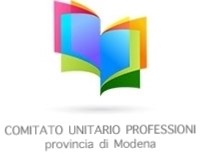 in collaborazioneSettore Smart city, servizi demografici e partecipazione
Comune di Modena
MODENA SMART LIFE 2021 “Le professioni cambiano: confronto su esperienze digitali, ecologiche e sociali”.GIOVEDI’ 23 SETTEMBRE 2021 dalle ore 14,00 alle ore 17,00 in presenza solo relatori e relatrici presso Sala verde della Fondazione Universitaria San Carlo   Via San Carlo n.5 - Modena Per il pubblico visibile streaming sarà effettuato tramite i canali digital del festival Facebook, YouTubeCUP MODENA E CPO del CUP della provincia di MODENA e regionale Emilia RomagnaPresentazione ed introduzione evento:Presidente C.U.P. Notaio Dott. Giuliano Fusco Coordinatrice Avv. Prof. Mirella Guicciardi C.P.O. del C.U.P.Modera Dott. Claudio Forghieri Responsabile Ufficio Comunicazione e Partecipazione del Comune di ModenaELENCO ORDINI E COLLEGI PROFESSIONALI PARTECIPANTIORDINI/COLLEGITITOLORELATORE/RELATRICECUP MODENALe libere professioni: innovazione nella tradizione   Presidente Notaio Dott. Giuliano FuscoCPO CUP-Commissione per le pari opportunità-Il ruolo della Commissione P.O. e le esperienze delle libere professioniste durante pandemia Covid-19Coordinatrice Avv. Prof. Mirella GuicciardiOrdine FarmacistiLa Farmacia Dei Servizi nell’Era Digitale: la Farmacia intesa come presidio polifunzionale del territorioDott.ssa Stefania BellelliOrdine Medici Chirurghi e OdontoiatriAmbiente, digitale e società. Le riflessioni aperte nel post-COVID per la professione medicaDott. Stefano Guicciardi Ordine Consulenti del LavoroL’evoluzione dell’ambiente sociale e del lavoro – quale impatto sulla professione del Consulente del LavoroDott. Alberto NicoliniCollegio NotarileNotaio: dal digitale al telematicoNotaio Antonio NicoliniOrdine IngegneriIl ruolo dell’ingegnere nella transizione ecologica e digitaleIng. Johanna Ronco Ordine Architetti P.P.C. Esperienze digitali nella professione di Architetto e riflessi ecologiciArch. Lorenzo FerrariOrdine Dottori Commerciali-sti ed Esperti Contabili Innovazionee nuove tecnologie.L’evoluzionedello StudioprofessionaleDott.ssa Deborah Righetti Ordine ForenseLa funzione sociale dell’avvocato nel mondo e il mondo digitale Avv.Verena CorradiniOrdine Periti IndustrialiInfrastrutture di ricarica veicoli elettriciPer. Ind. Lorenzo Della Casa Ordine Dottori Agronomi e ForestaliDottori agronomi e forestali: una professione che si impegna ed investe per un cambiamento autentico e radicale dell'ambiente, del clima e sulle diseguaglianze sociali per un futuro migliorePresidente Dott. Agr. Paride Piccinini Ordine regionale Giornalisti Il Giornalismo al tempo degli algoritmi e dell'intelligenza artificiale Presidente Dott. Giovanni RossiCollegio dei Periti Agrari e dei Periti Agrari Laureati di ModenaIl controllo qualità in Cantina: il digitale al servizio del sistema di gestione della sicurezza alimentarePer. Agr. L. Dott.ssa Veronica Agosti CUG AUSL   Sociologa  Riflessioni sociologiche riguardo la tecno-digitalizzazione in ambito socio sanitarioDott.ssa Milena CasaliniSociologa della Salute Presidente del CUG AUSL ModenaOrdine Regionale Psicologi L'influenza dei social nelle scelte di salutePresidente Dott. Gabriele RaimondiOrdine Medici Veterinari Uomo e Ambiente: il ruolo della professione del medico veterinarioDott.ssa Marina Perri